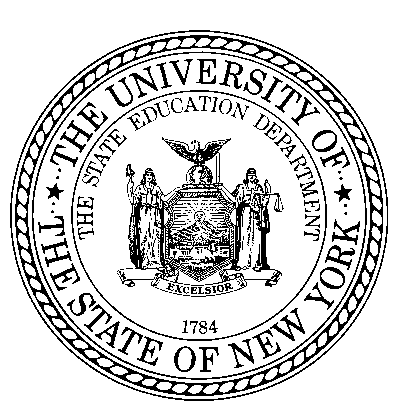 VR-123XJob Preparation Services123X – Self-Advocacy for EmploymentAV#:(7 digits)ACCES-VR ID#:(6 digits)CAMS ID #:(10 digits)VR District Office: Provider:VRC Name:NYS Fiscal System ID:NYS Fiscal System ID:NYS Fiscal System ID:Report Date:Report Date:Participant First Name:Participant Last Name:Participant Phone Number:Participant Phone Number:Participant Email Address:Participant Email Address:1.Units of Service Utilized:                                                                                    Units of Service Utilized:                                                                                    Units of Service Utilized:                                                                                    Units of Service Utilized:                                                                                    (Unit: Hour)(Unit: Hour)(Unit: Hour)(Unit: Hour)(Unit: Hour)(Unit: Hour)(Unit: Hour)(Unit: Hour)(Unit: Hour)(Unit: Hour)(Unit: Hour)(Unit: Hour)2.Dates of Service:Dates of Service:Dates of Service:3.Was the service provided individually or in a group (no more than 5)?Was the service provided individually or in a group (no more than 5)?Was the service provided individually or in a group (no more than 5)?Was the service provided individually or in a group (no more than 5)?Was the service provided individually or in a group (no more than 5)?Was the service provided individually or in a group (no more than 5)?Was the service provided individually or in a group (no more than 5)?Was the service provided individually or in a group (no more than 5)?Was the service provided individually or in a group (no more than 5)?Was the service provided individually or in a group (no more than 5)?Was the service provided individually or in a group (no more than 5)?IndividualIndividualGroupGroupGroupGroupIf group format, was the curriculum and syllabus approved by the District Office? (Maintain documentation of this approval in agency records)If group format, was the curriculum and syllabus approved by the District Office? (Maintain documentation of this approval in agency records)If group format, was the curriculum and syllabus approved by the District Office? (Maintain documentation of this approval in agency records)If group format, was the curriculum and syllabus approved by the District Office? (Maintain documentation of this approval in agency records)If group format, was the curriculum and syllabus approved by the District Office? (Maintain documentation of this approval in agency records)If group format, was the curriculum and syllabus approved by the District Office? (Maintain documentation of this approval in agency records)If group format, was the curriculum and syllabus approved by the District Office? (Maintain documentation of this approval in agency records)If group format, was the curriculum and syllabus approved by the District Office? (Maintain documentation of this approval in agency records)If group format, was the curriculum and syllabus approved by the District Office? (Maintain documentation of this approval in agency records)If group format, was the curriculum and syllabus approved by the District Office? (Maintain documentation of this approval in agency records)If group format, was the curriculum and syllabus approved by the District Office? (Maintain documentation of this approval in agency records)If group format, was the curriculum and syllabus approved by the District Office? (Maintain documentation of this approval in agency records)If group format, was the curriculum and syllabus approved by the District Office? (Maintain documentation of this approval in agency records)YesYesNoNoNoNo4.Does the Self-Advocacy for Employment report include the following topics?Does the Self-Advocacy for Employment report include the following topics?Does the Self-Advocacy for Employment report include the following topics?Does the Self-Advocacy for Employment report include the following topics?Does the Self-Advocacy for Employment report include the following topics?Does the Self-Advocacy for Employment report include the following topics?Does the Self-Advocacy for Employment report include the following topics?Does the Self-Advocacy for Employment report include the following topics?Does the Self-Advocacy for Employment report include the following topics?Does the Self-Advocacy for Employment report include the following topics?Does the Self-Advocacy for Employment report include the following topics?Does the Self-Advocacy for Employment report include the following topics?Does the Self-Advocacy for Employment report include the following topics?Career and Employment ExplorationCareer and Employment ExplorationCareer and Employment ExplorationCareer and Employment ExplorationCareer and Employment ExplorationCareer and Employment ExplorationYesNoPersonal Strengths                                           Personal Strengths                                           Personal Strengths                                           Personal Strengths                                           YesNoTalents                                      Talents                                      Talents                                      Talents                                      YesNoCompensatory SkillsCompensatory SkillsCompensatory SkillsCompensatory SkillsYesNoNatural Supports                      Natural Supports                      Natural Supports                      Natural Supports                      Natural Supports                      Natural Supports                      YesNoDisability Specific Accommodation NeedsDisability Specific Accommodation NeedsDisability Specific Accommodation NeedsDisability Specific Accommodation NeedsDisability Specific Accommodation NeedsDisability Specific Accommodation NeedsYesNoHow to request a Reasonable AccommodationHow to request a Reasonable AccommodationHow to request a Reasonable AccommodationHow to request a Reasonable AccommodationHow to request a Reasonable AccommodationHow to request a Reasonable AccommodationYesNoDisclosure of DisabilityDisclosure of DisabilityDisclosure of DisabilityDisclosure of DisabilityDisclosure of DisabilityDisclosure of DisabilityYesNoEmployment Rights under Title 1 ADAEmployment Rights under Title 1 ADAEmployment Rights under Title 1 ADAEmployment Rights under Title 1 ADAEmployment Rights under Title 1 ADAEmployment Rights under Title 1 ADAYesNoIf any of the above have not been addressed, specify why:                                            If any of the above have not been addressed, specify why:                                            If any of the above have not been addressed, specify why:                                            If any of the above have not been addressed, specify why:                                            If any of the above have not been addressed, specify why:                                            If any of the above have not been addressed, specify why:                                            If any of the above have not been addressed, specify why:                                            If any of the above have not been addressed, specify why:                                            If any of the above have not been addressed, specify why:                                            If any of the above have not been addressed, specify why:                                            If any of the above have not been addressed, specify why:                                            If any of the above have not been addressed, specify why:                                            If any of the above have not been addressed, specify why:                                            5.Has the participant actively demonstrated increased competency in the above areas? Has the participant actively demonstrated increased competency in the above areas? Has the participant actively demonstrated increased competency in the above areas? Has the participant actively demonstrated increased competency in the above areas? Has the participant actively demonstrated increased competency in the above areas? Has the participant actively demonstrated increased competency in the above areas? Has the participant actively demonstrated increased competency in the above areas? Has the participant actively demonstrated increased competency in the above areas? Has the participant actively demonstrated increased competency in the above areas? Has the participant actively demonstrated increased competency in the above areas? Has the participant actively demonstrated increased competency in the above areas? Has the participant actively demonstrated increased competency in the above areas? Has the participant actively demonstrated increased competency in the above areas? YesNoPlease summarize:Please summarize:Please summarize:Please summarize:Please summarize:Please summarize:6.Does Self-Advocacy for Employment report include a checklist of newly mastered skills and competencies the participant has attained?             Does Self-Advocacy for Employment report include a checklist of newly mastered skills and competencies the participant has attained?             Does Self-Advocacy for Employment report include a checklist of newly mastered skills and competencies the participant has attained?             Does Self-Advocacy for Employment report include a checklist of newly mastered skills and competencies the participant has attained?             Does Self-Advocacy for Employment report include a checklist of newly mastered skills and competencies the participant has attained?             Does Self-Advocacy for Employment report include a checklist of newly mastered skills and competencies the participant has attained?             Does Self-Advocacy for Employment report include a checklist of newly mastered skills and competencies the participant has attained?             Does Self-Advocacy for Employment report include a checklist of newly mastered skills and competencies the participant has attained?             Does Self-Advocacy for Employment report include a checklist of newly mastered skills and competencies the participant has attained?             Does Self-Advocacy for Employment report include a checklist of newly mastered skills and competencies the participant has attained?             Does Self-Advocacy for Employment report include a checklist of newly mastered skills and competencies the participant has attained?             Does Self-Advocacy for Employment report include a checklist of newly mastered skills and competencies the participant has attained?             Does Self-Advocacy for Employment report include a checklist of newly mastered skills and competencies the participant has attained?             YesNoComments:Comments:Comments:Comments:Comments:Comments:Completed By: Completed By: Completed By: Completed By: Completed By: Signature of Qualified StaffSignature of Qualified StaffDatePrinted NameTitlePhone Number:Email: